Mohamed Jesil Jeslan Marikkar                           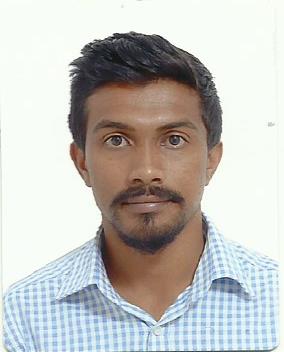 English TeacherE-mail: JeslanJaseel@live.comMobile: +960-9128535WhatsApp: +960-9128535Career objectives:To pursue a career as a English Teacher. It’s challenging and recognized profession, the Demand for which Is very high in schools and colleges. I am looking for an opportunity to join a Dynamic, ambitious and growingSchool or college to forge a career. Capable of working in minimum supervision and committed to providing high quality teaching to every students.Professional Experience:Lanka Optic (Pvt) Ltd, Sri Lanka 2011 August to 2012 August						Sales Representative.2012 September to 2014 September					Junior Accountant.		2015 August to 2016 October						Assistant Manager. Rauff Construction2015 January to 2015 June.						Junior Quantity Surveyor.The Wiz Company (Pvt) Ltd, Maldives Since 2017 January						Civil Engineer / Quantity SurveyorEducational Qualification:Success Fully Completed EDXCEL IGCSE OL (June 2011) at Negombo South International SchoolChemistry						BBiology							CMathematics						CPhysics							C				Information and Communication Technology			DEnglish Language 						EHuman Biology 						E				Successfully completed Sri Lankan G.C.E O/L Conducted by the department of Examination English 							AScience 							CIslam							CInformation Technology					CMathematic						SSuccessfully completed LEVEL 3 & LEVEL 5 IVQ IN CONSTRUCTION (QUANTITY SURVEYING)Applied Scientific Techniques 2				MeritDrawing and Surveying Technique 2				MeritConstruction Techniques 2					MeritTendering, Estimating and Quantity Surveying 4			PassArchitectural Design 4					MeritSite Surveying 3						MeritConstruction Management and Law 4				PassSuccessfully Completed Diploma in Microsoft Office.Skills:Self-Management and quick adoption to any kind of situation.Excellence Working Capability in all office packages.Experience in organizing and conducting campaigns.Through knowledge in health, safety, quality and environmental procedures of company.Excellence communication abilities.Preparation of Bills of Quantities.Levelling sewer & water pipelines.Setting out buildings        	Personal Information: 		Name  				: 	Mohamed Jesil Jeslan Marikkar		Date of Birth			:	13th March 1995		Sex				:	Male		Nationality			:	Sri Lankan		Religion				:	Islam		Marital Status			:	Single		Language Skills			:	English, Tamil, Sinhala and Dhivehi.Reference: Can be provided if necessity I do hereby certify that the above information is true and accurate to the best of my knowledge.							Mohamed Jesil Jeslan Marikkar